Caregiver Resource ListOn-line Support GroupsAlzheimer’s Association Virtual Support Groups: Alz.org or call 1-800-272-3900American Cancer Society: Caregiver resources and support. Cancer.orgCaregivers Assist Support GroupCaregivers ConnectCaring for Elderly ParentsCaring for the Caregiver Support GroupDementia Caregivers Support GroupMemory People – Alzheimer/dementia and memory impairment supportThe Caregiver Space CommunityWebsitesAarp.orgArchrespite.org – National Respite Network & Resource CenterCaregiveraction.org - Caregiver Action Network Caregiving.org – National Alliance for CaregivingCaregiver.org – Family Caregiver AllianceCaring.com Ec-online.net – Eldercare OnlineEldercare.acl.gov – Eldercare locatornia.nih.gov – National Institute on AgingRosalynncarter.org – Rosalynn Carter Institute for CaregivingThecaregiverspace.orgBooksCaregiver’s Survival Guide:  Caring for Yourself While Caring for a Loved One, Robert Yonover & Ellie Crowe, 2018. Creating Moments of Joy Along the Alzheimer’s Journey, Jolene Brackey, 2017.Role Reversal:  How to Take Care of Yourself and Your Aging Parents, Iris Walchler, 2016.Where the Light Gets In:  Losing My Mother Only to Find Her Again, Kimberly Williams-Paisley, 2016.Help LinesAlzheimer’s Association: 24/7 Help Line 800-272-3900Cancer Support Community Helpline: 888-793-9355VA Caregiver Support Line:  855-260-3274AppsBreathe2RelaxSAM (self-help for anxiety management)Insight Timer - meditation                                                                                                                             Kglidden8-2020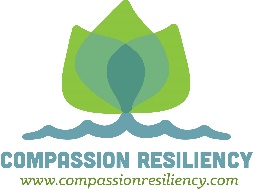 